Entretien d’une chaussée renforcée et élargie en 1975Le cas d’étudeProblématiqueIl s’agit d'une chaussée à 2 voies, située hors agglomération.La chaussée a été renforcée et élargie en 1975, et des dégradations sont apparues depuis 2010, notamment sur la partie élargie.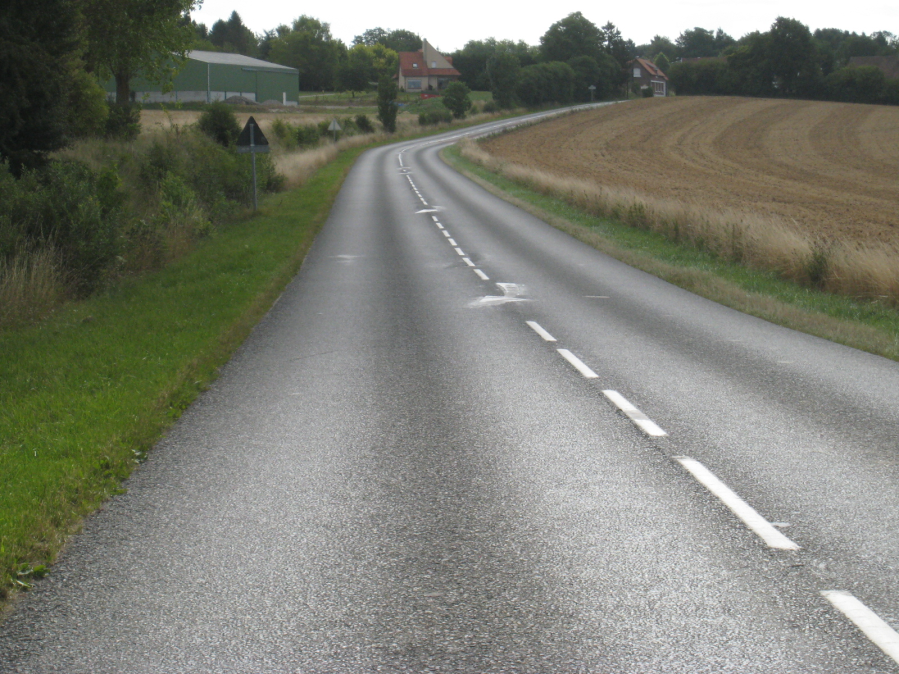 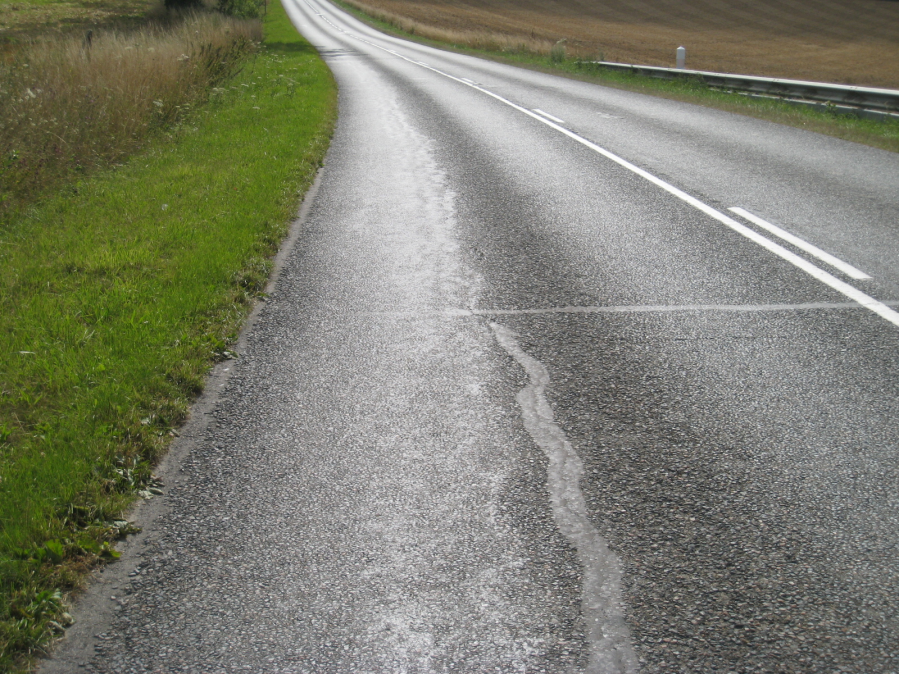 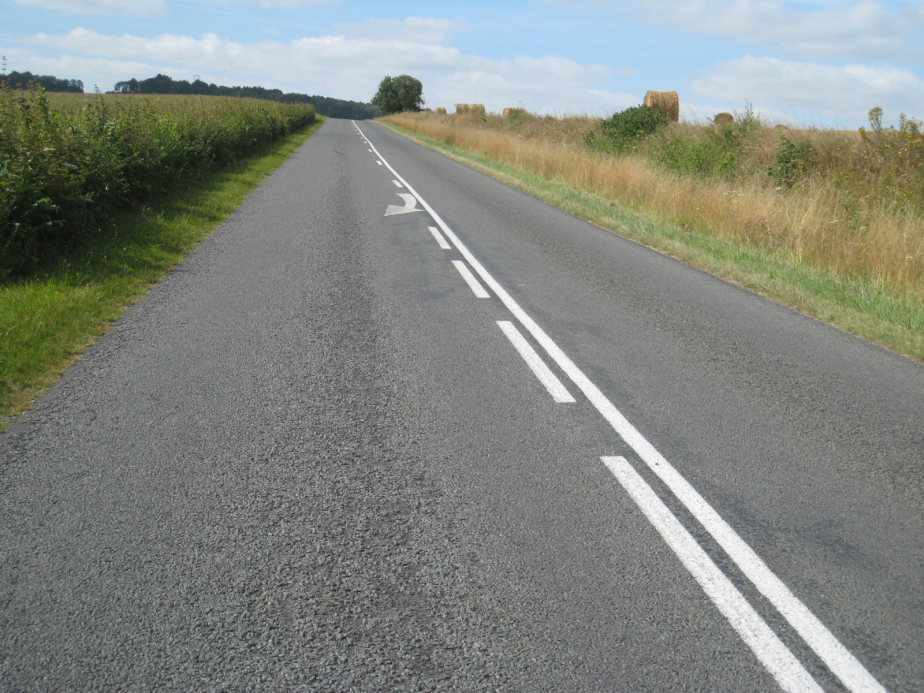 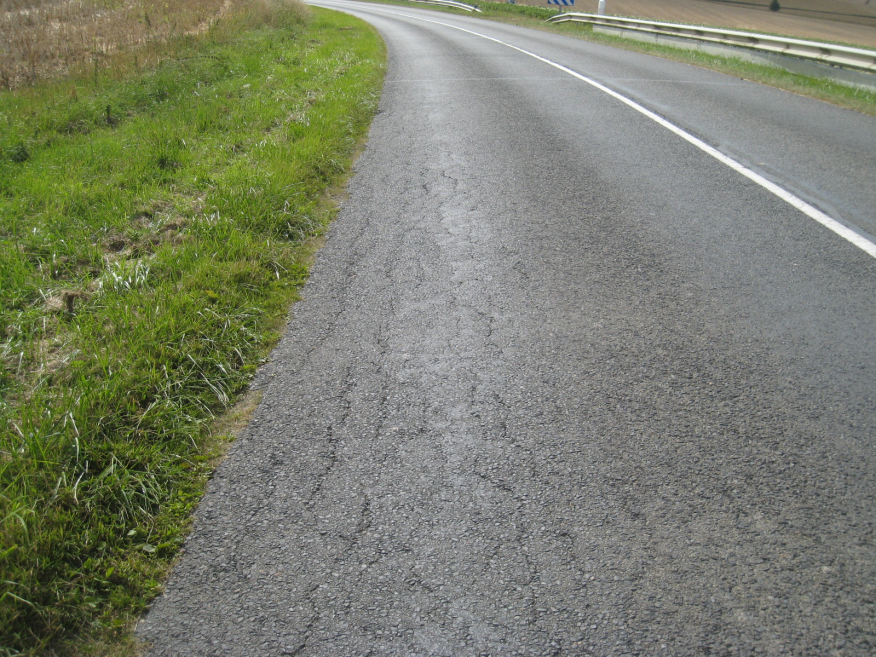 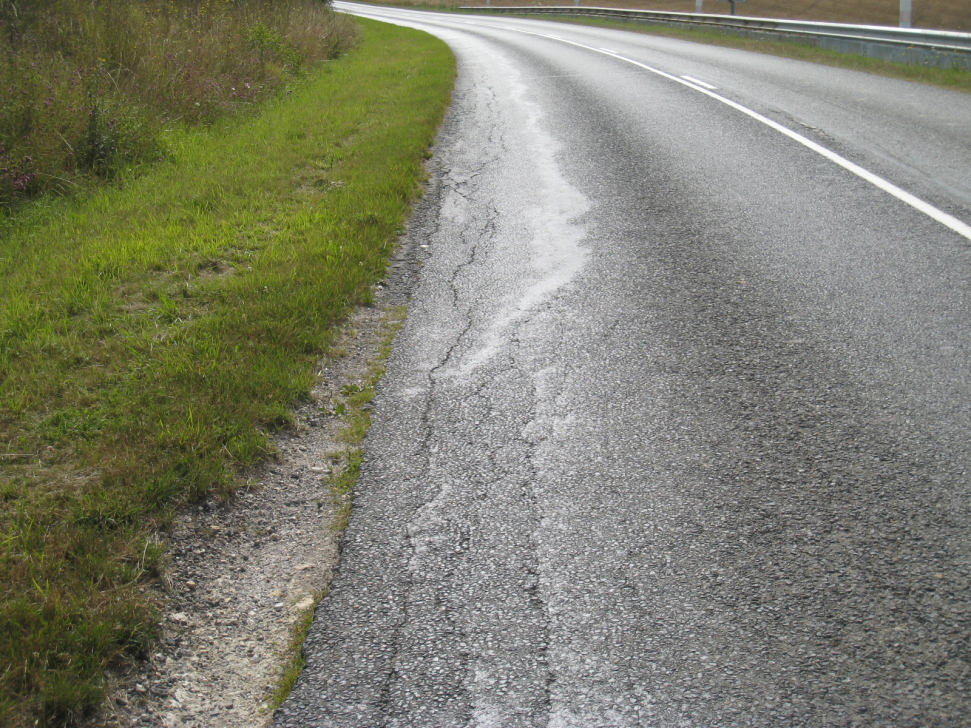 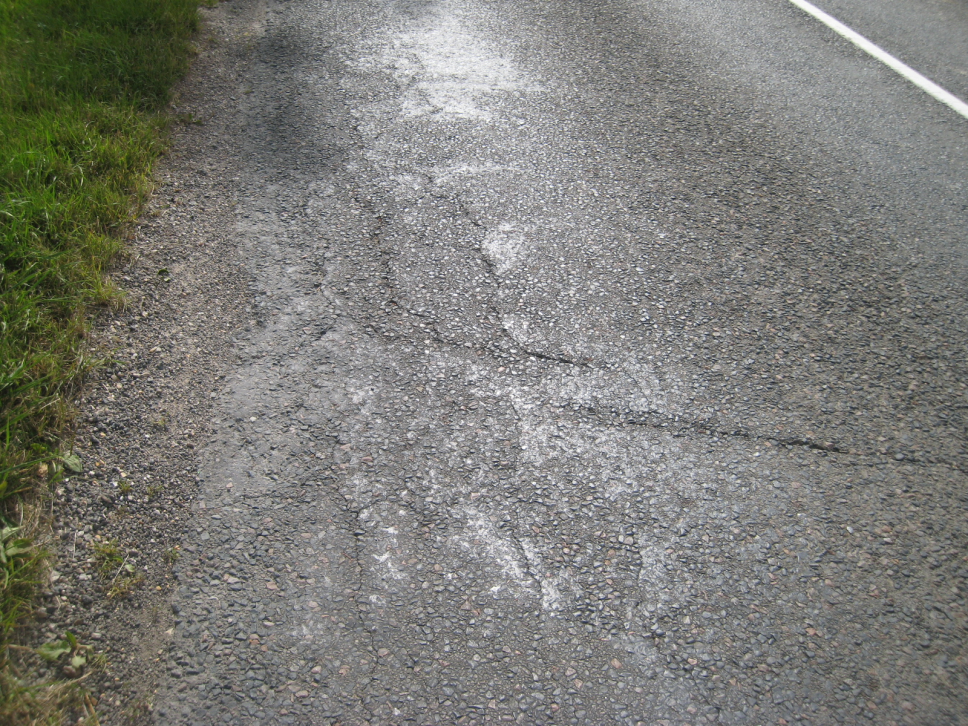 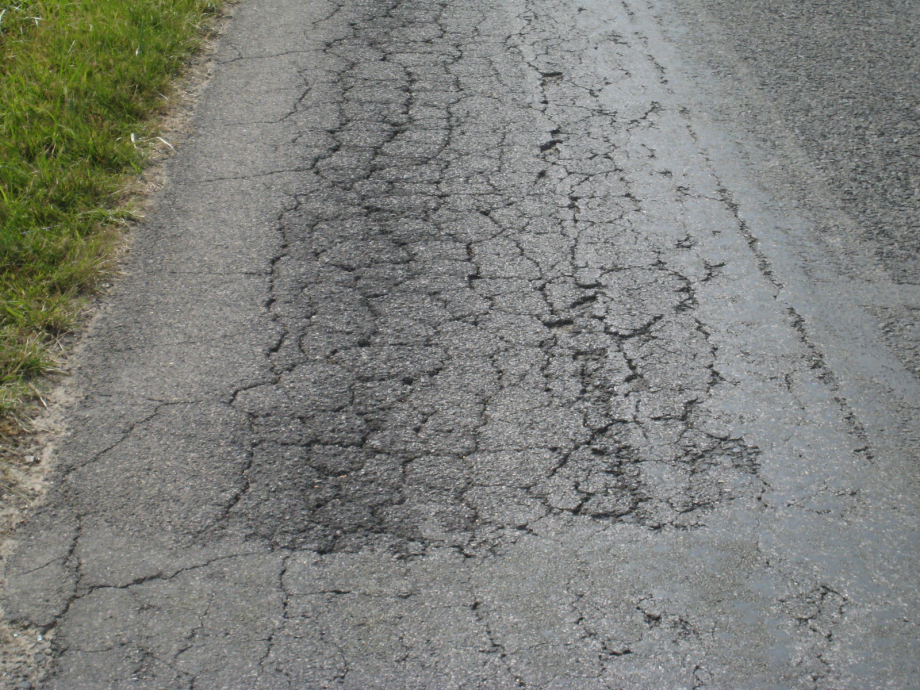 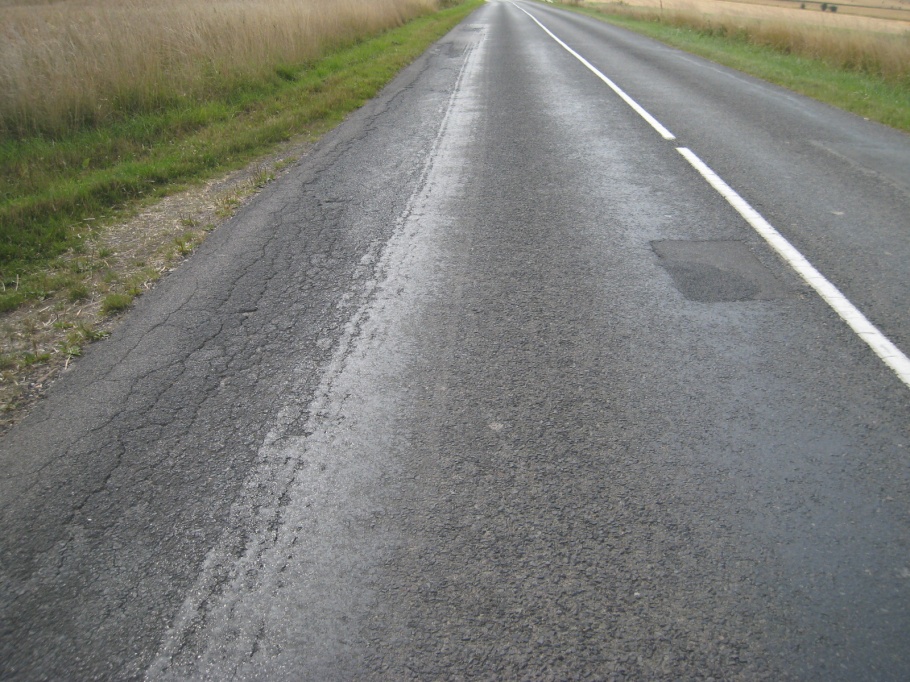 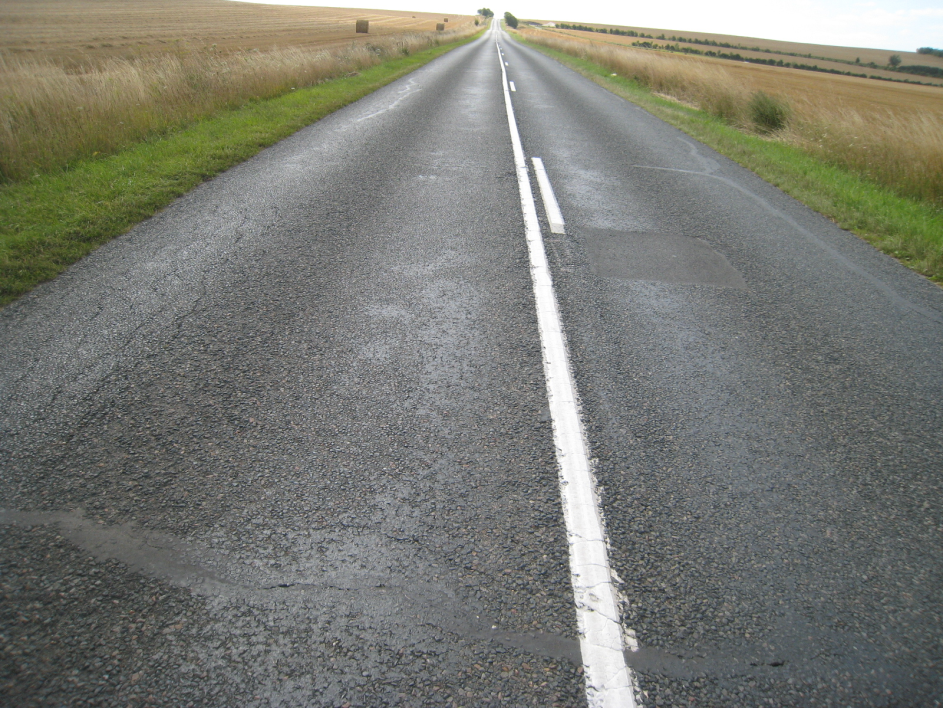 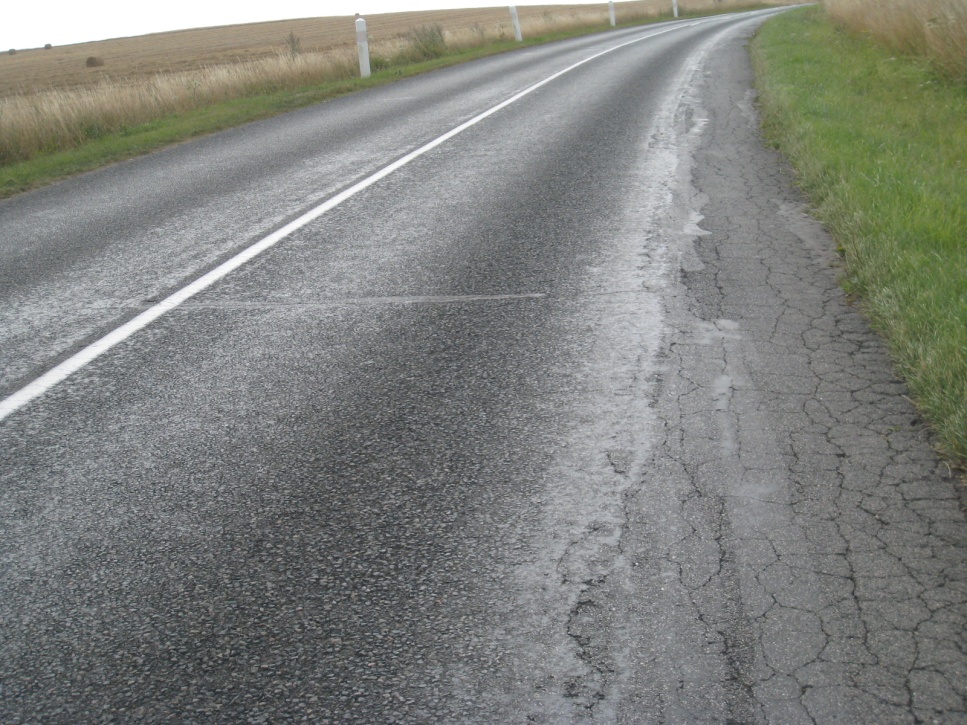 Présentation Section située hors agglomérationChaussée à 2 voies renforcée et élargie en 1975Trafic : 2973 V/j dont 119 PL par sensLargeur actuelle : 6,50 mDégradations en rive apparues depuis 2010Assainissement : dérasement ponctuel des accotements herbeux, présence de fossésInvestigations réaliséesSchéma itinéraire :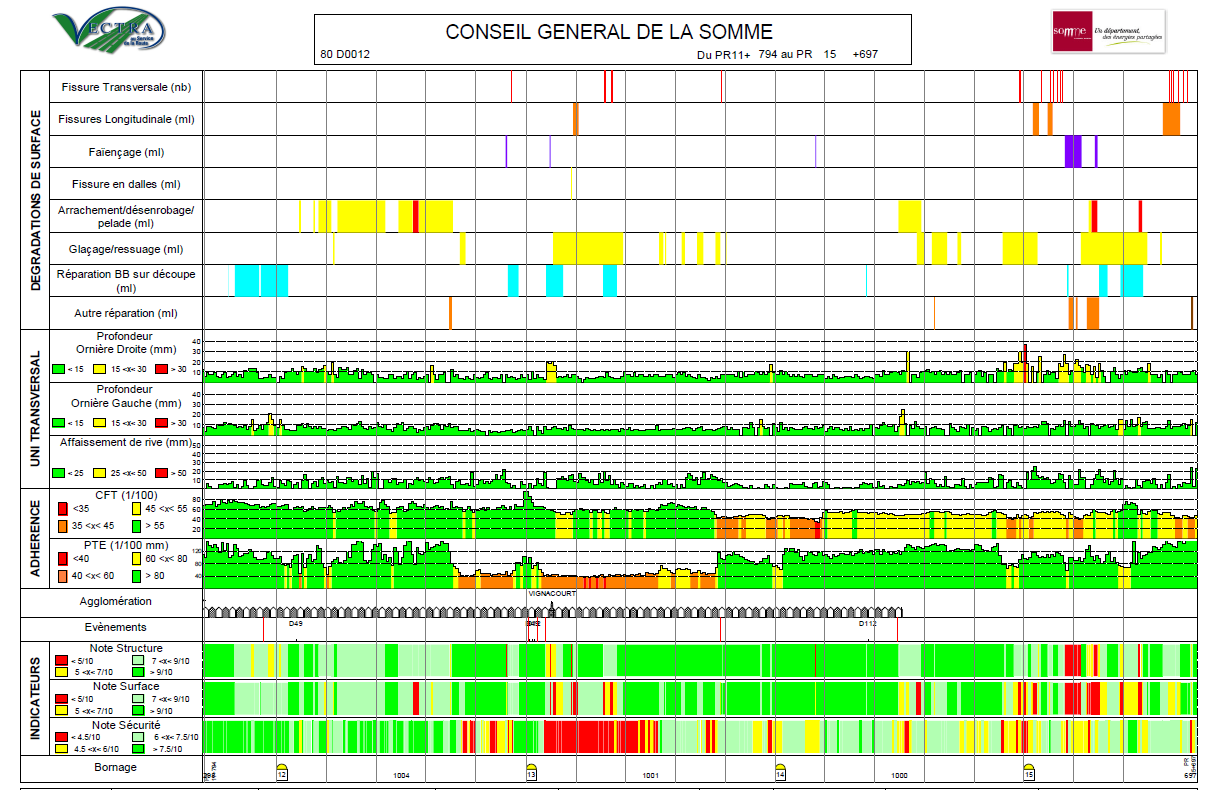 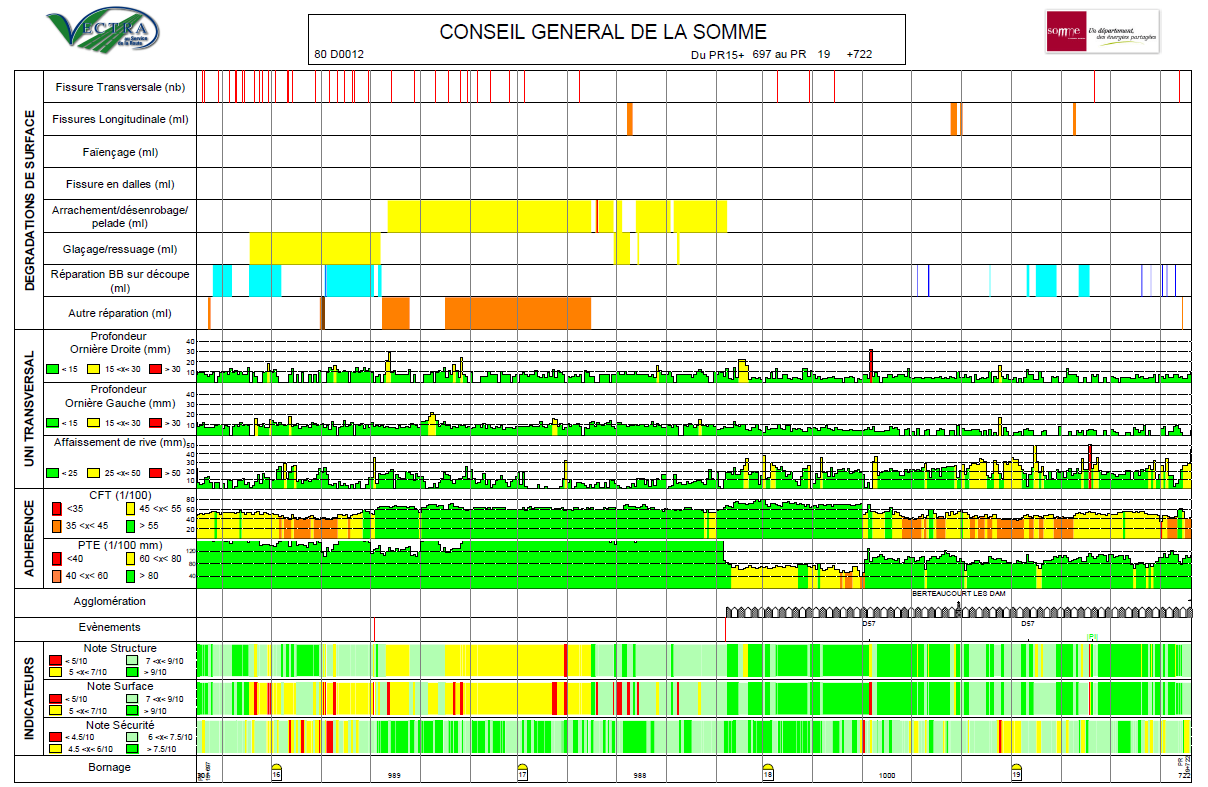 Déflexion effectuée à la poutre BenkelMan en mars 2016 sur les carottes :7 carottages réalisés : Dans ERASMUS, positionnement des carottes dans le profil en travers :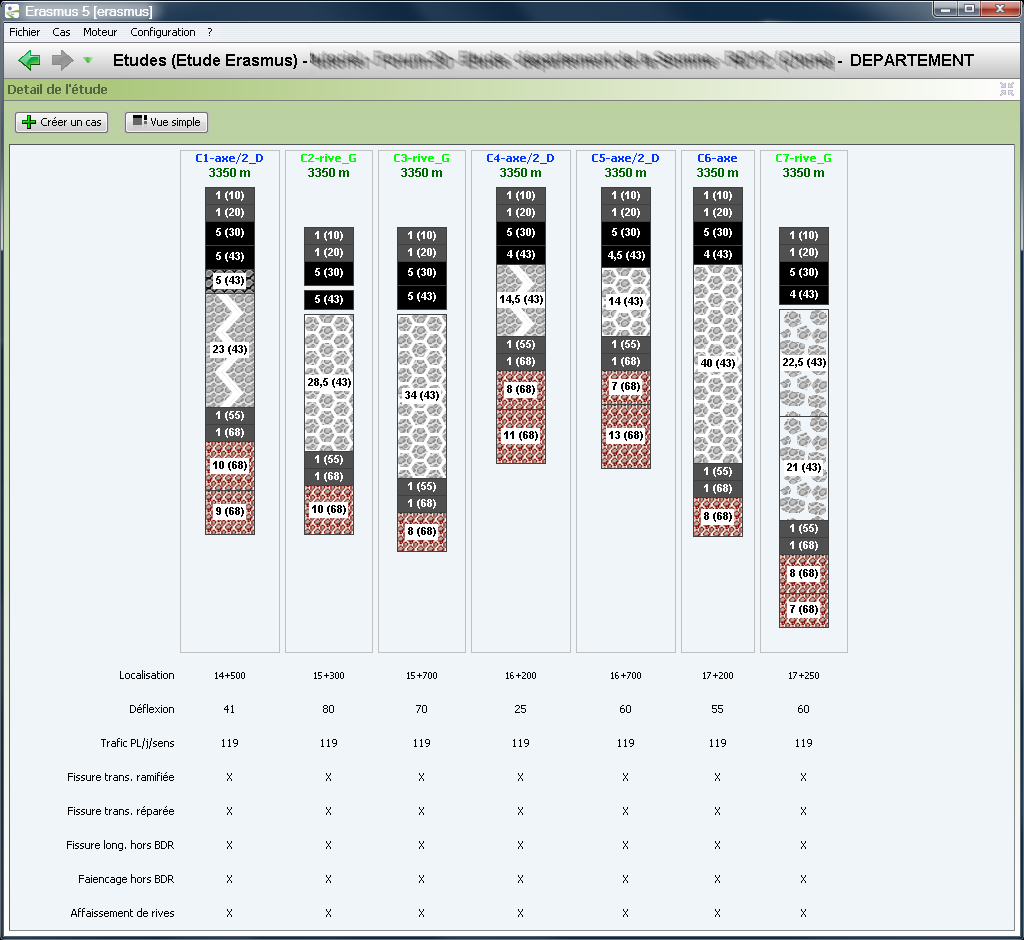 Diagnostics ERASMUS :Sur C2 :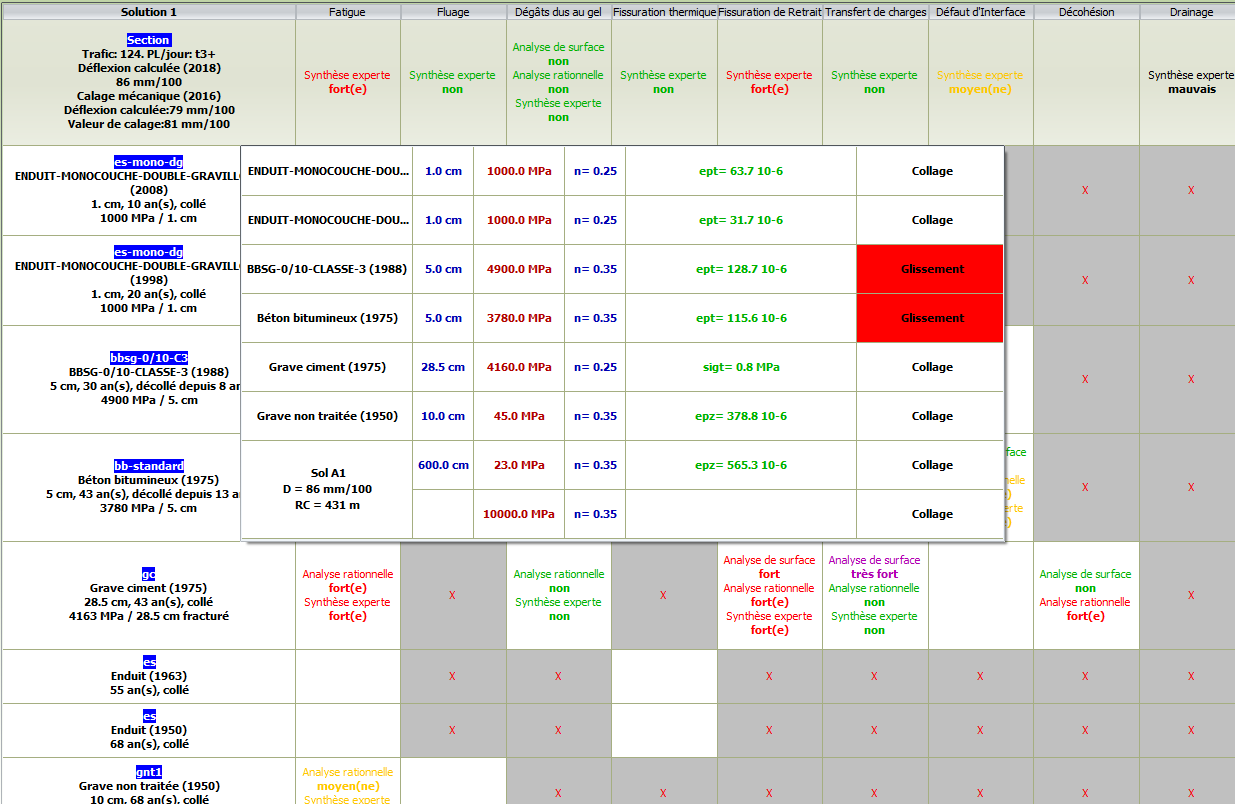 Sur C3 :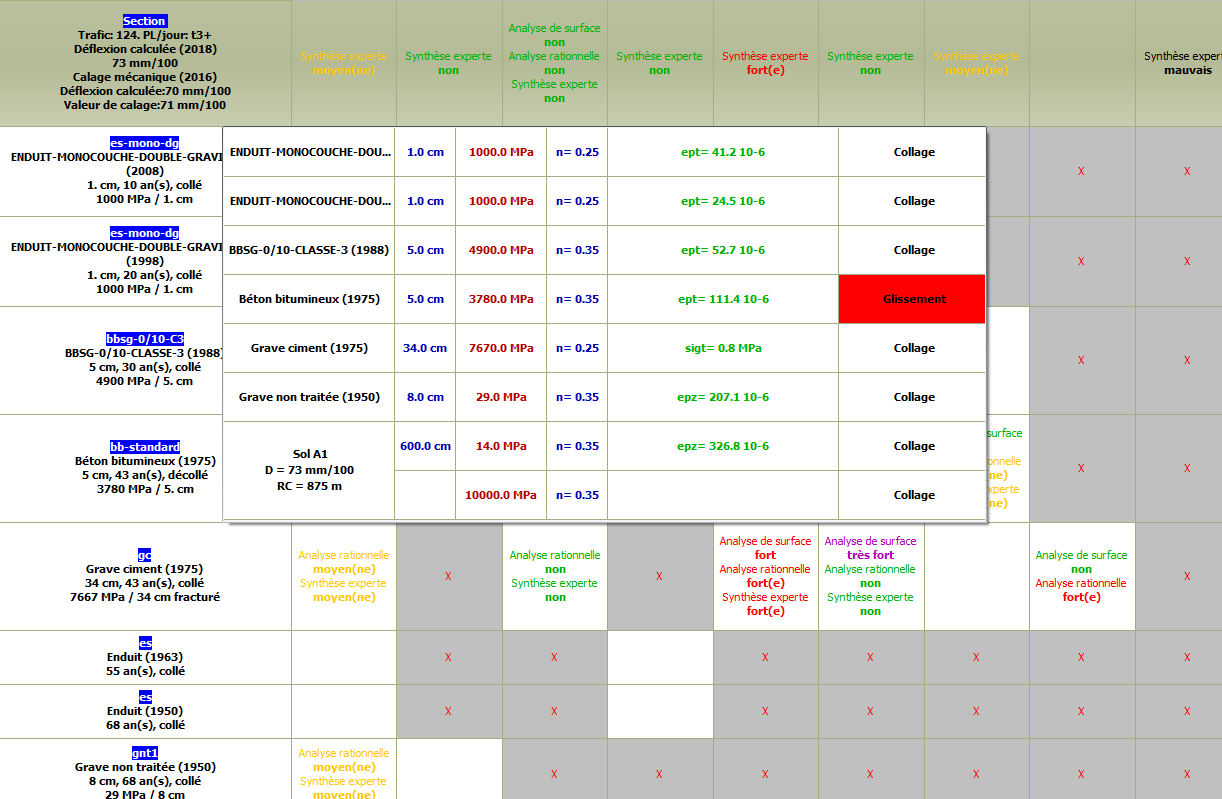 Sur C5 :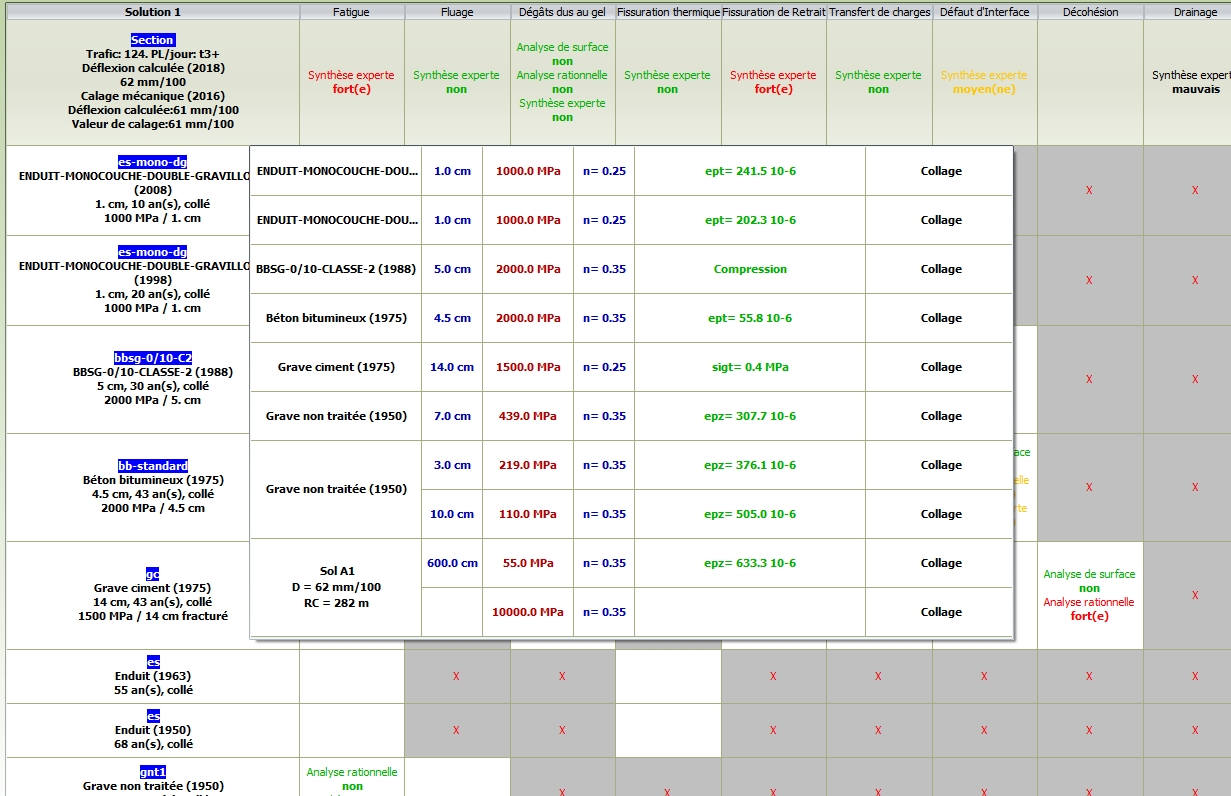 La section globale ERASMUSLes panneaux sont renseignés aussi précisément que possible :Le panneau Général :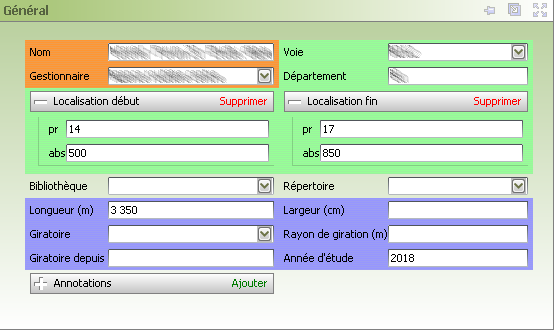 Le Climat :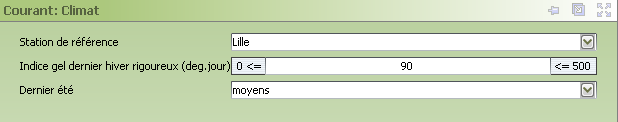 Le Trafic :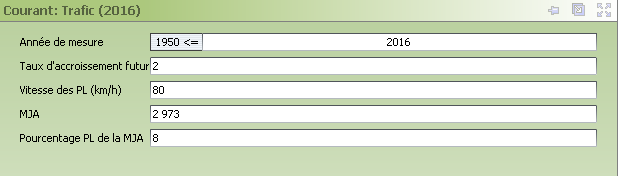 La Déflexion :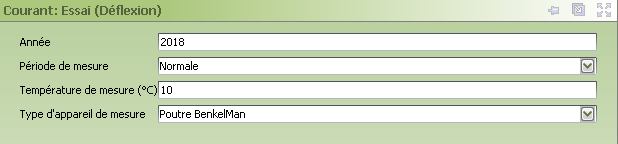 Le carottage :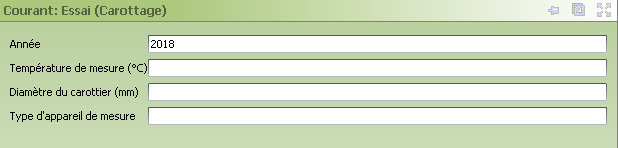 La Coupe transversale :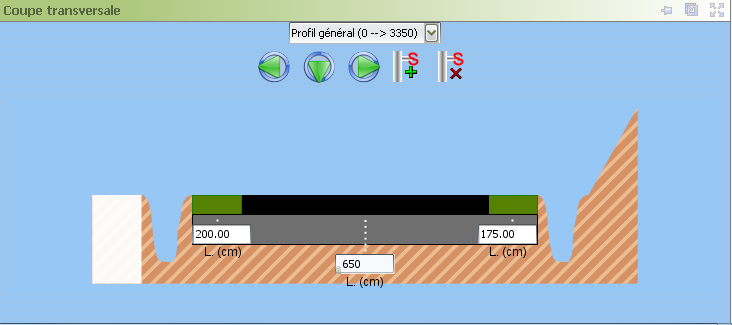 Le Cahier des charges :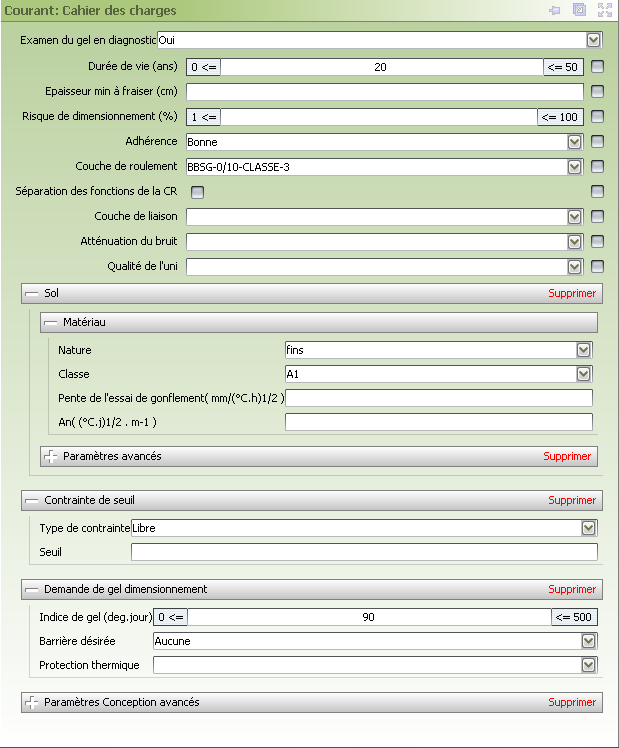 Les sections-témoinsLes panneaux sont renseignés précisément en fonction de chacune des carottes :Le panneau Général :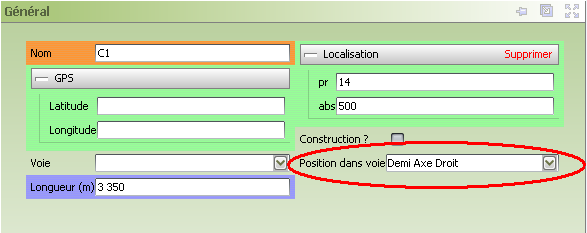 Avec en particulier la localisation de la carotte.Le panneau Essais :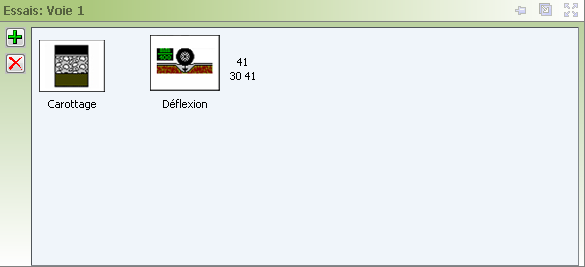 Avec la caractérisation de la Déflexion :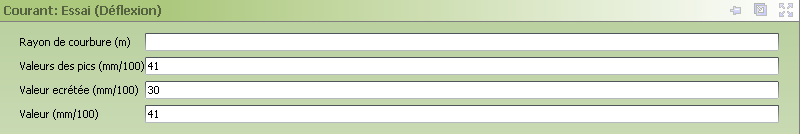 Et du Carottage :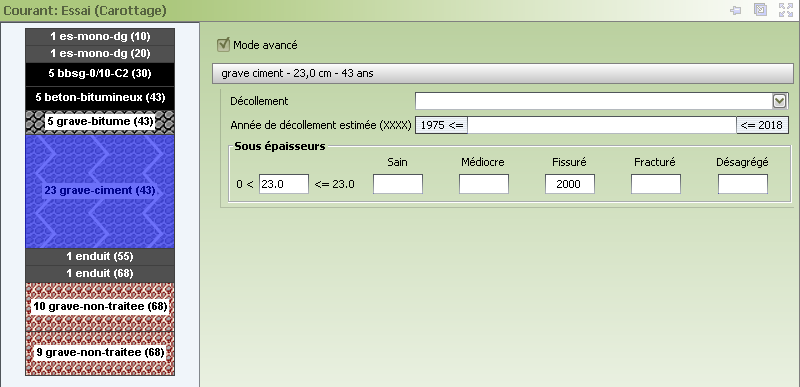 Le panneau Dégradations :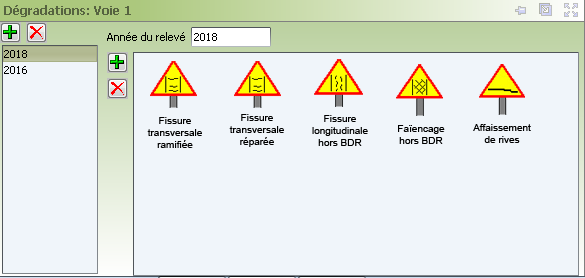 Avec notamment du Faïençage :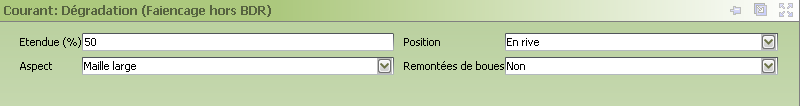 Et de l’Affaissement de rive :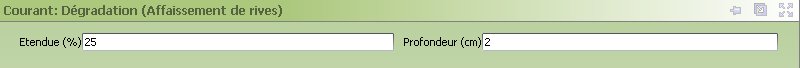 Le panneau Structure :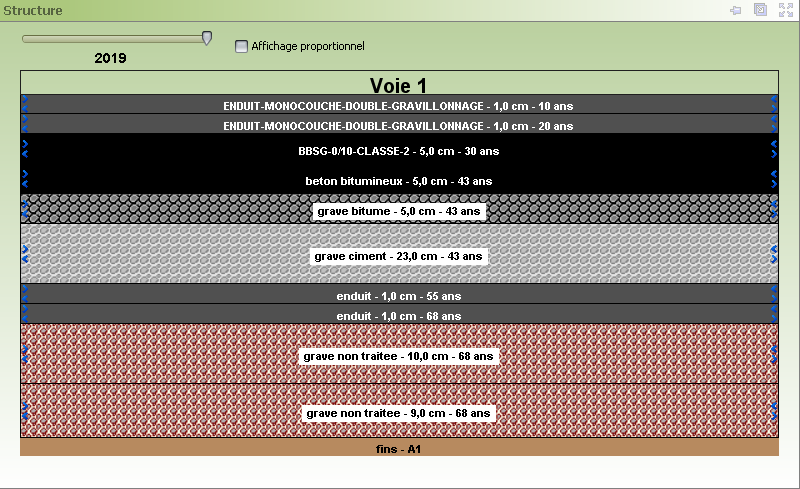 La carotte C2 :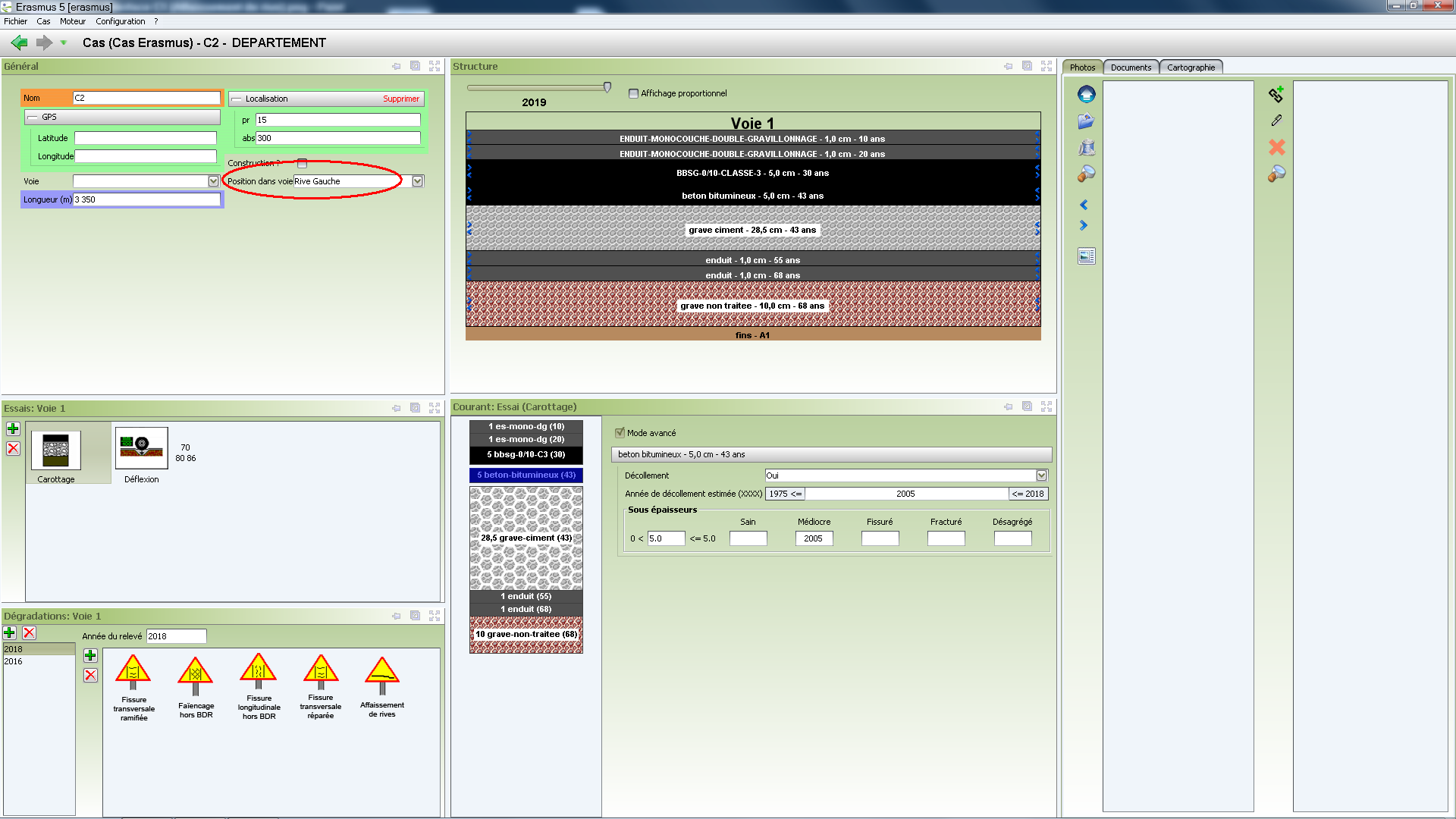 La carotte C3 :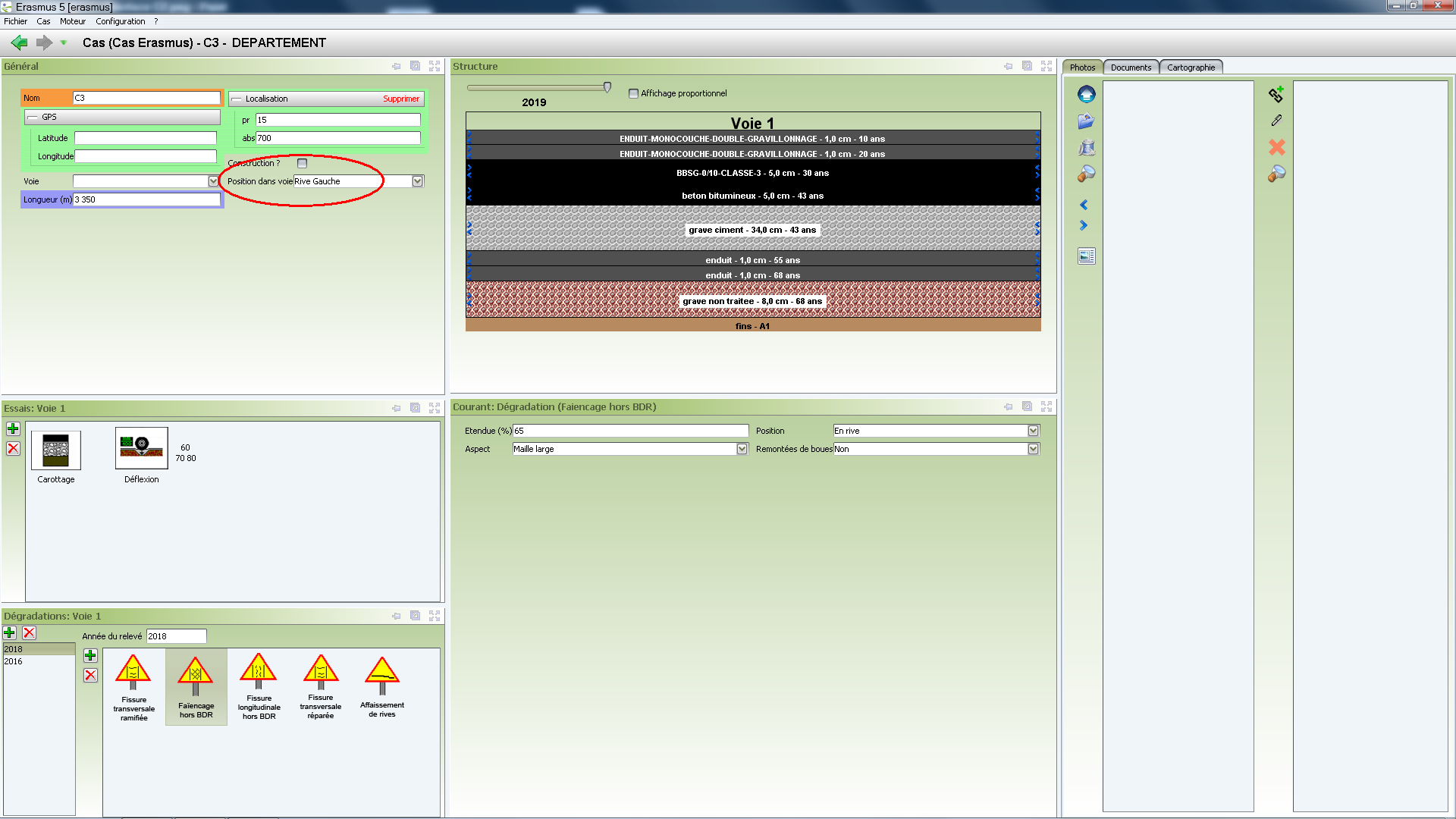 La carotte C4 :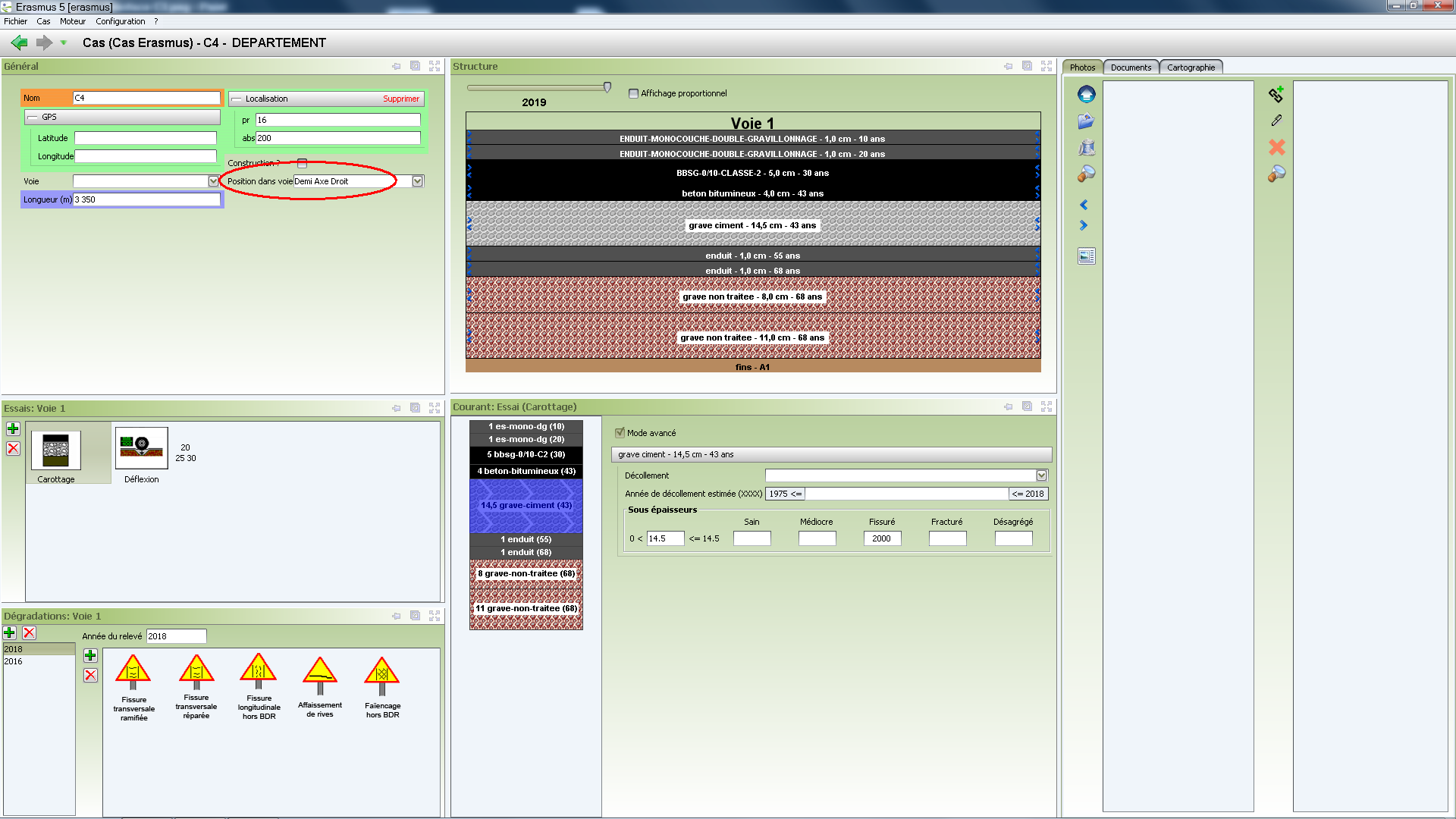 La carotte C5 :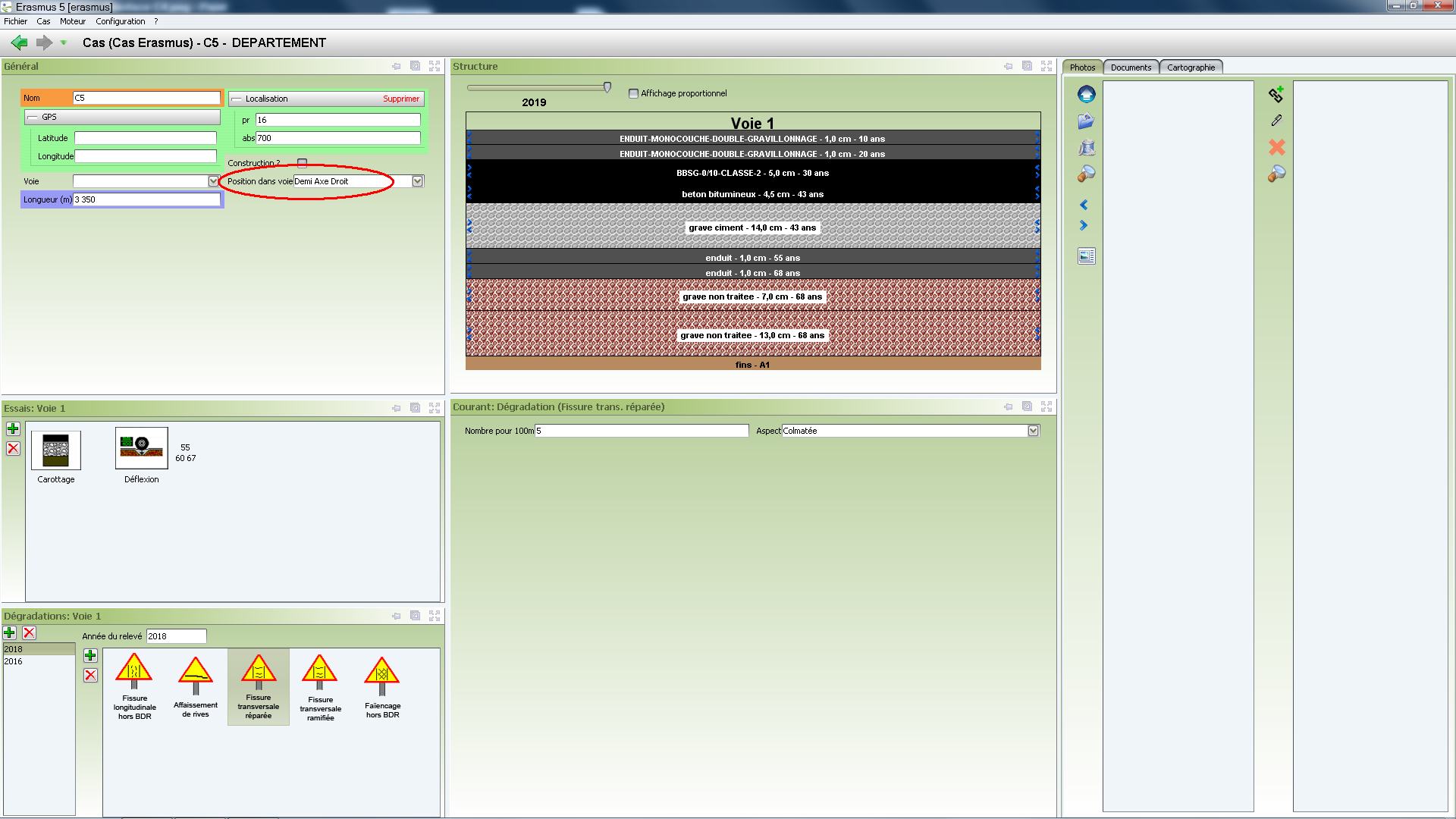 La carotte C6 :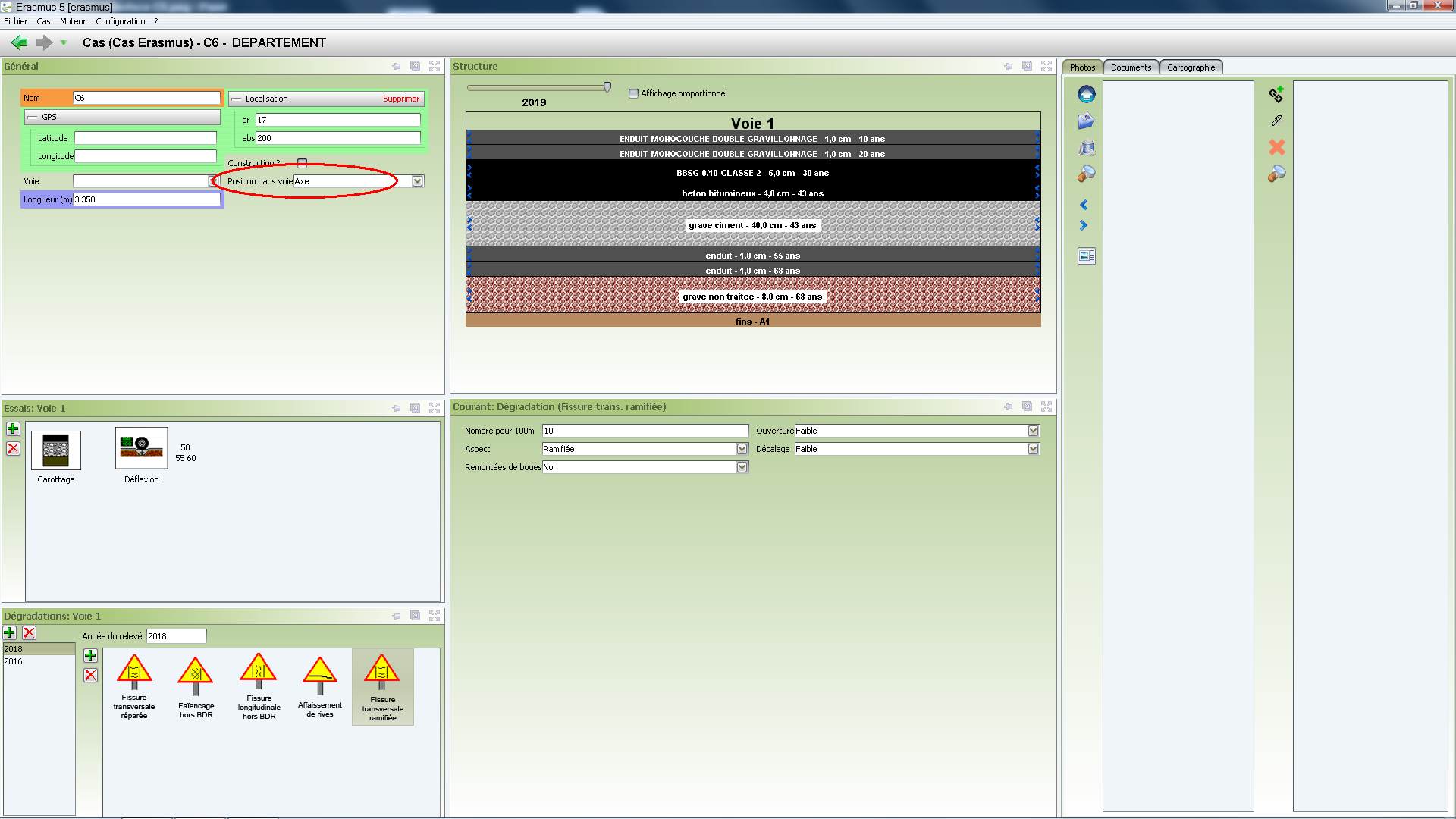 La carotte C7 :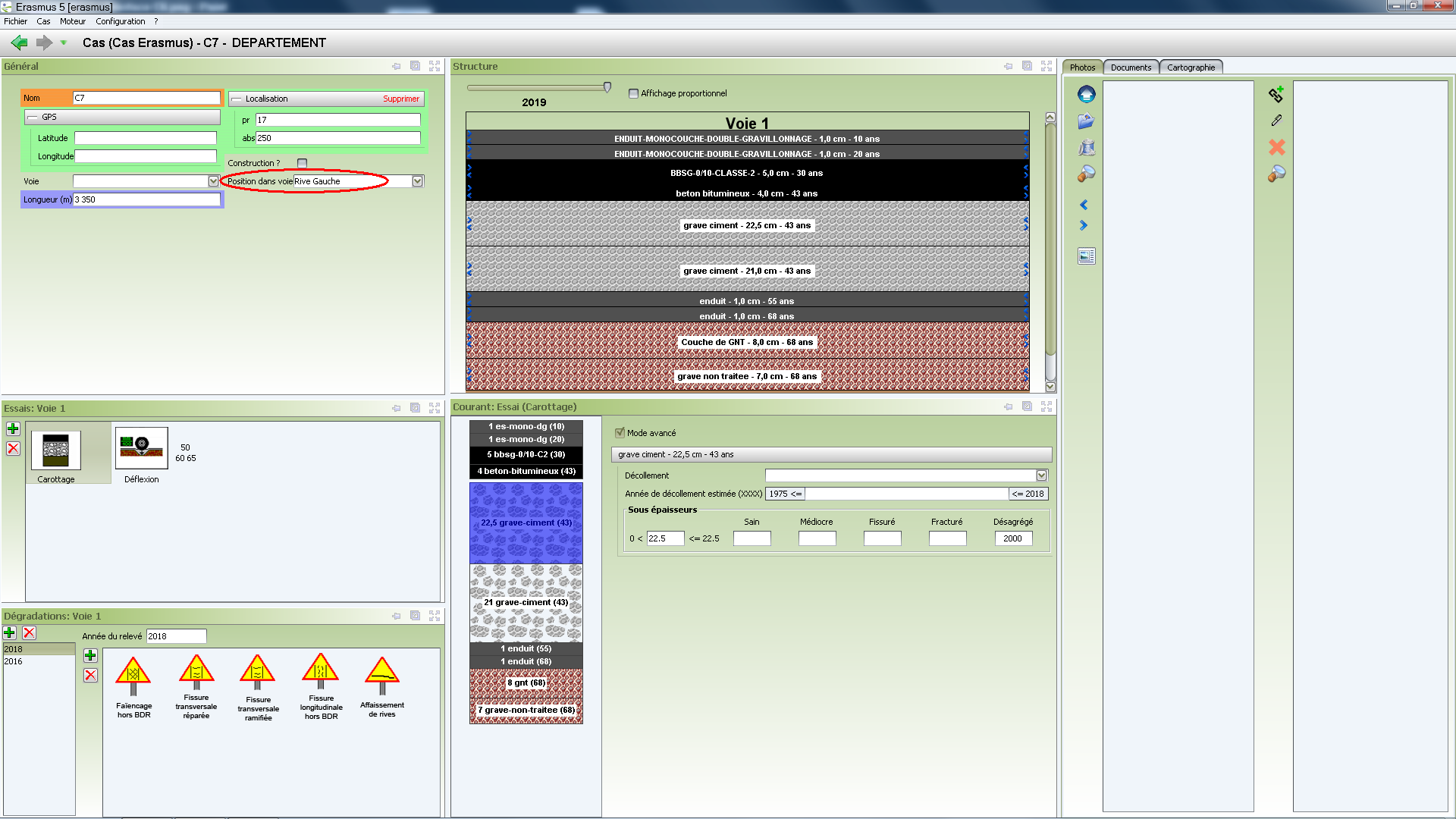 Les 7 sections-témoins sont ainsi représentées dans l’interface de l’étude :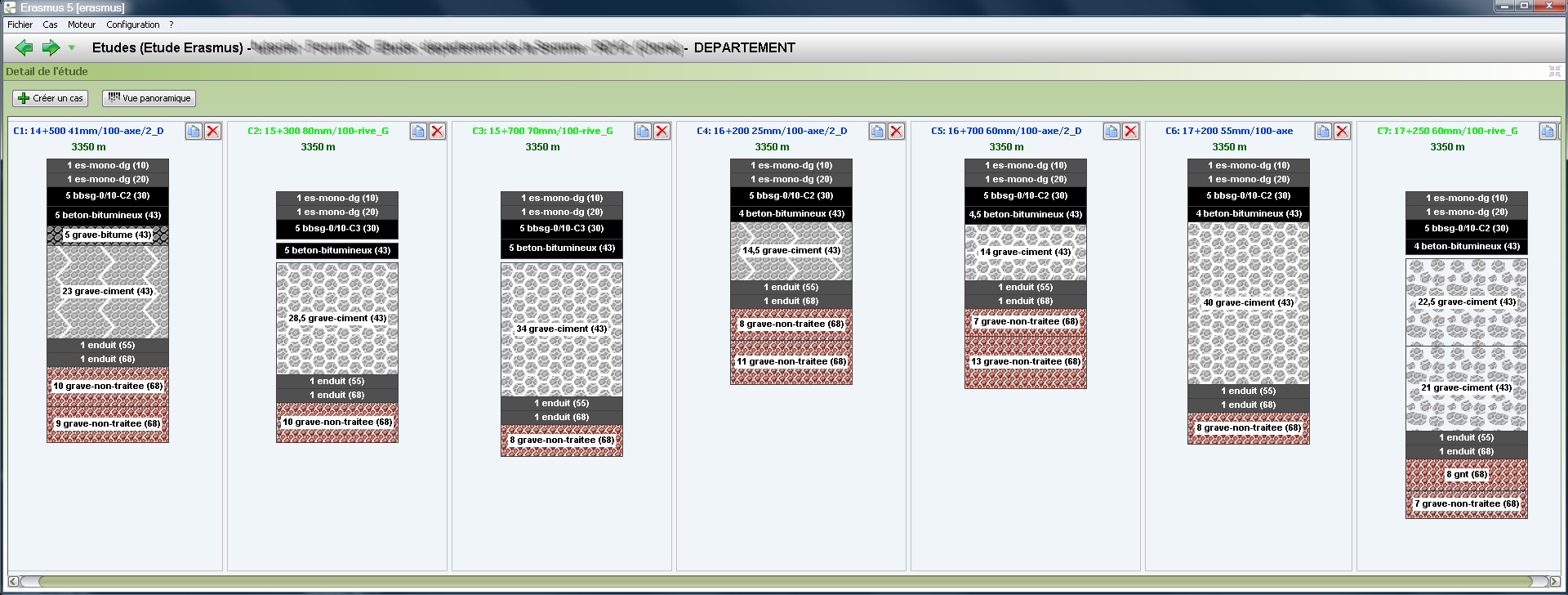 En vue simpleEn vue panoramiqueTraitement par ERASMUSDescription du casLe cas d’étude est composé de 7 sections-témoins : Représentation de l’étude dans ERASMUS en vue panoramiqueTraitementLes dégradations en rive apparues depuis 2010 sur la totalité de l’itinéraire conduit à orienter ERASMUS vers des solutions de retraitement en place.Le traitement de ce cas comprend deux phases ou plus :Ajouter dans la base de techniques et de prix les Enrobés de retraitement.Recherches de conceptions avec analyse d’étude.Base de techniques et prixEnduits : Aucun enduit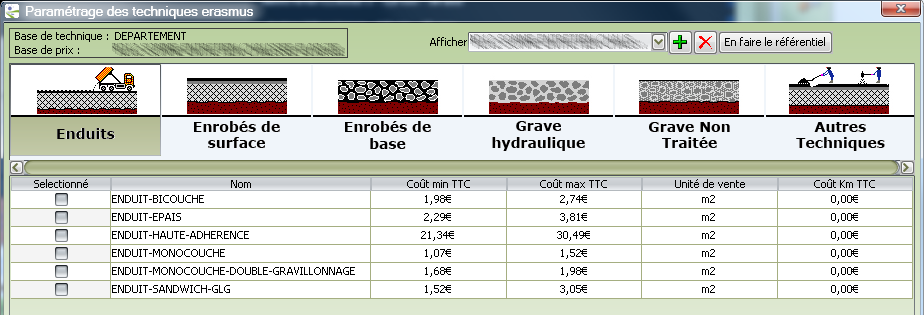 Enrobés de surface : Un seul enrobé de surface – Pas de BB très mince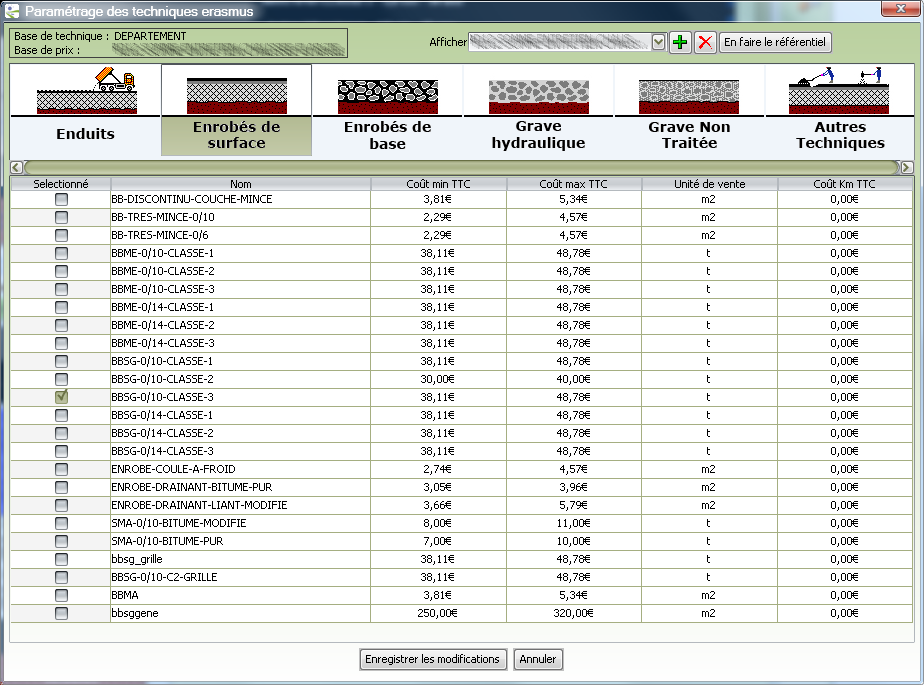 Enrobés de base : Un GB classe 3 – Les techniques de retraitement en place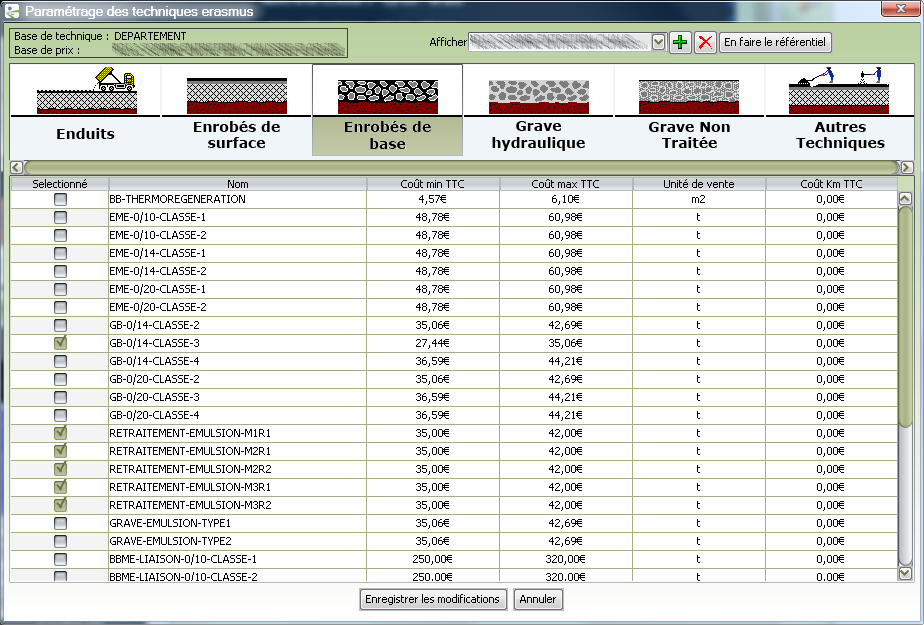 Résultats obtenusRecherche de conceptions par ERASMUS :Recherche des conceptions par catégorie de matériaux :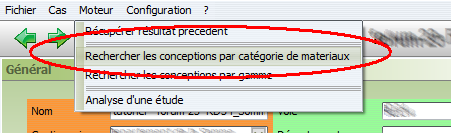 Ne pas définir de seuil :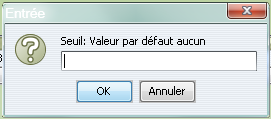 Recherche ERASMUS :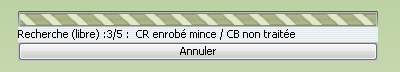 Demander l’analyse de l’étude :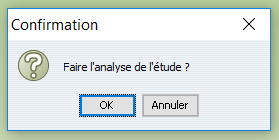 A l’issue de l’analyse de l’étude, 3 solutions de conception sont proposées par ERASMUS :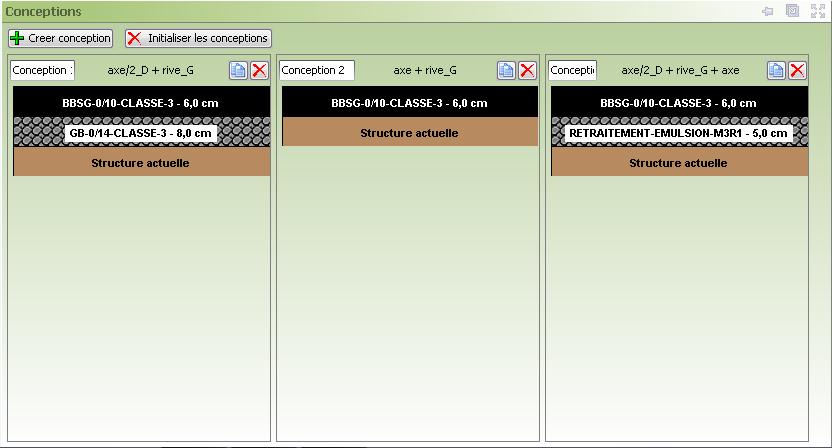 dont 2 conviennent sur toutes les carottes :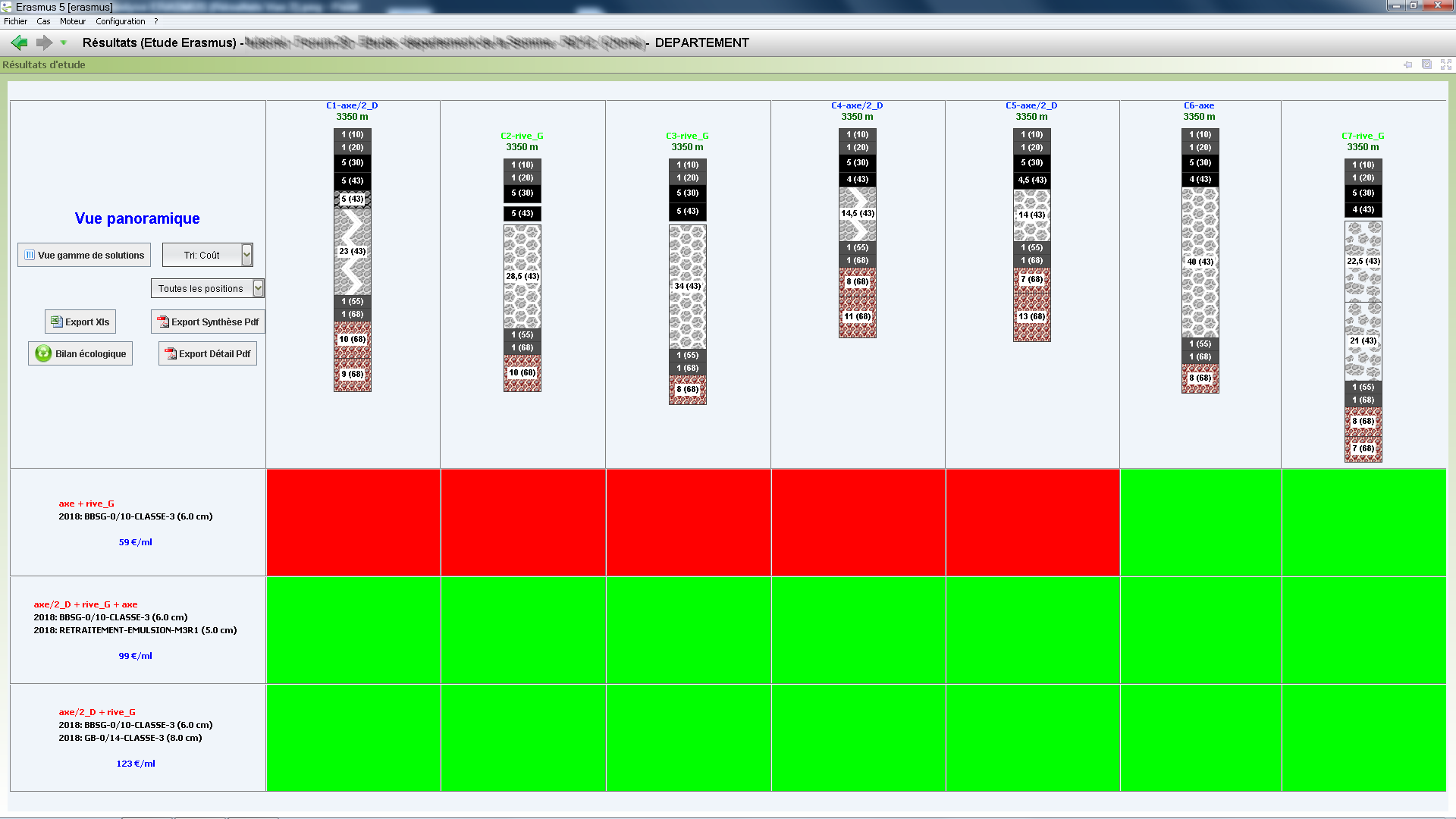 Solution 1 : 6 BBSG + Retraitement à l’émulsion sur 5 cm 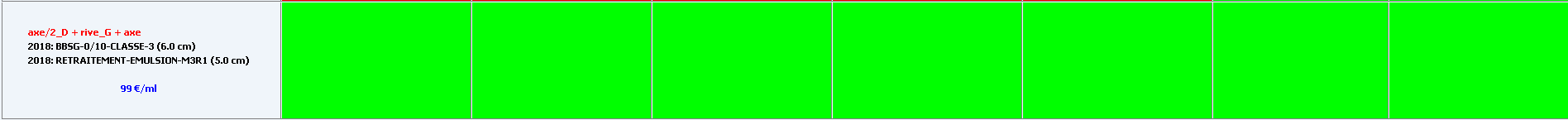 Solution 2 : Fraisage + 6 BBSG + 8 GB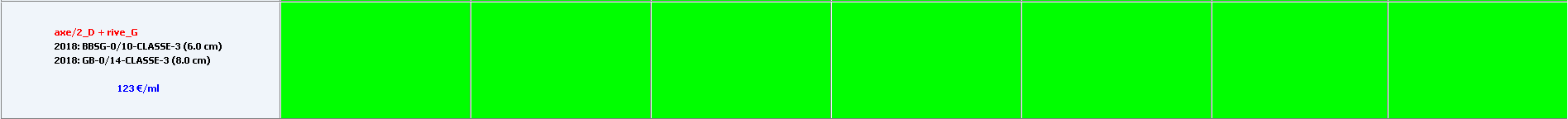 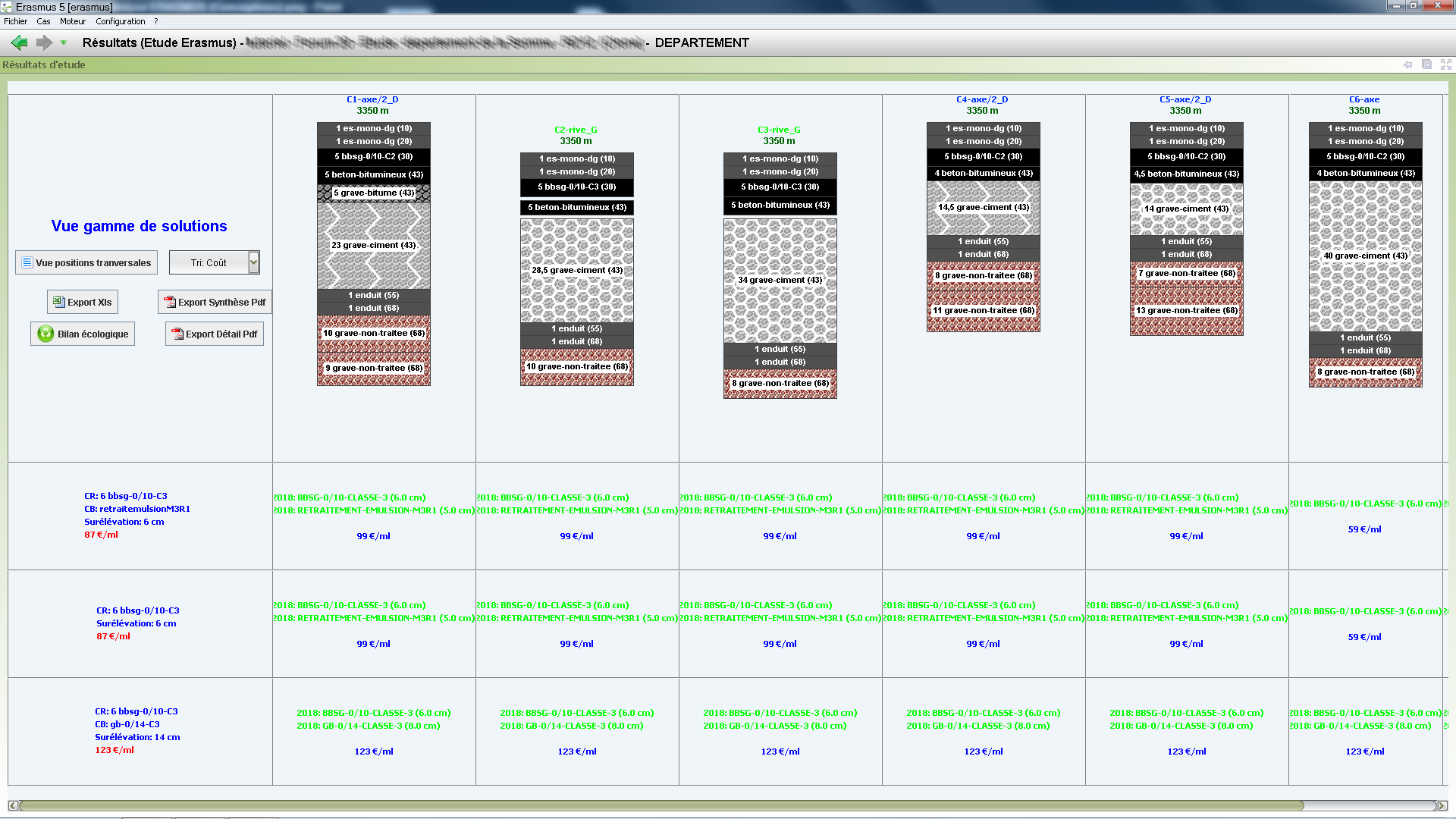 Vue par gamme de solutions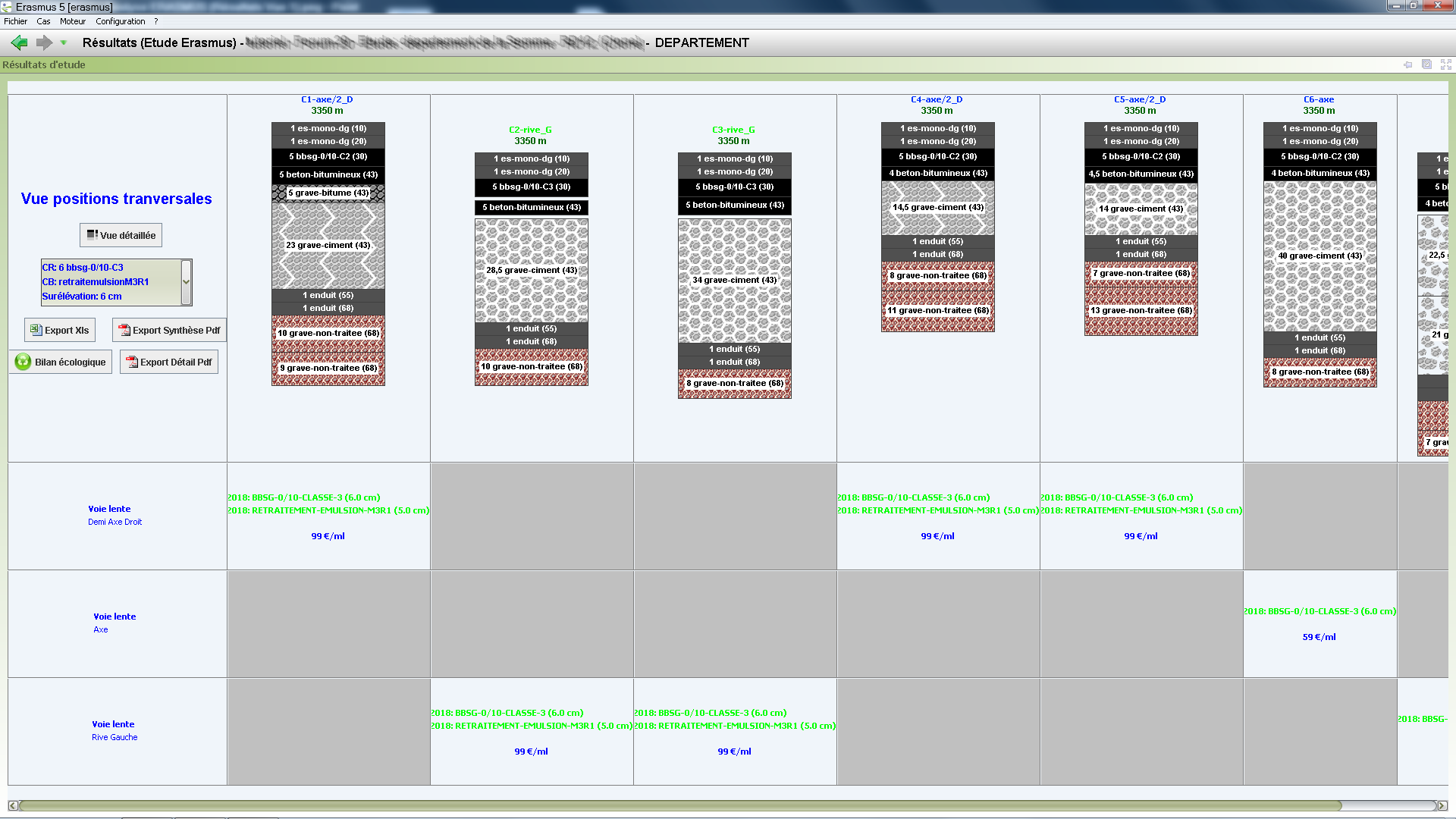 Vue par position transversale (Solution 1)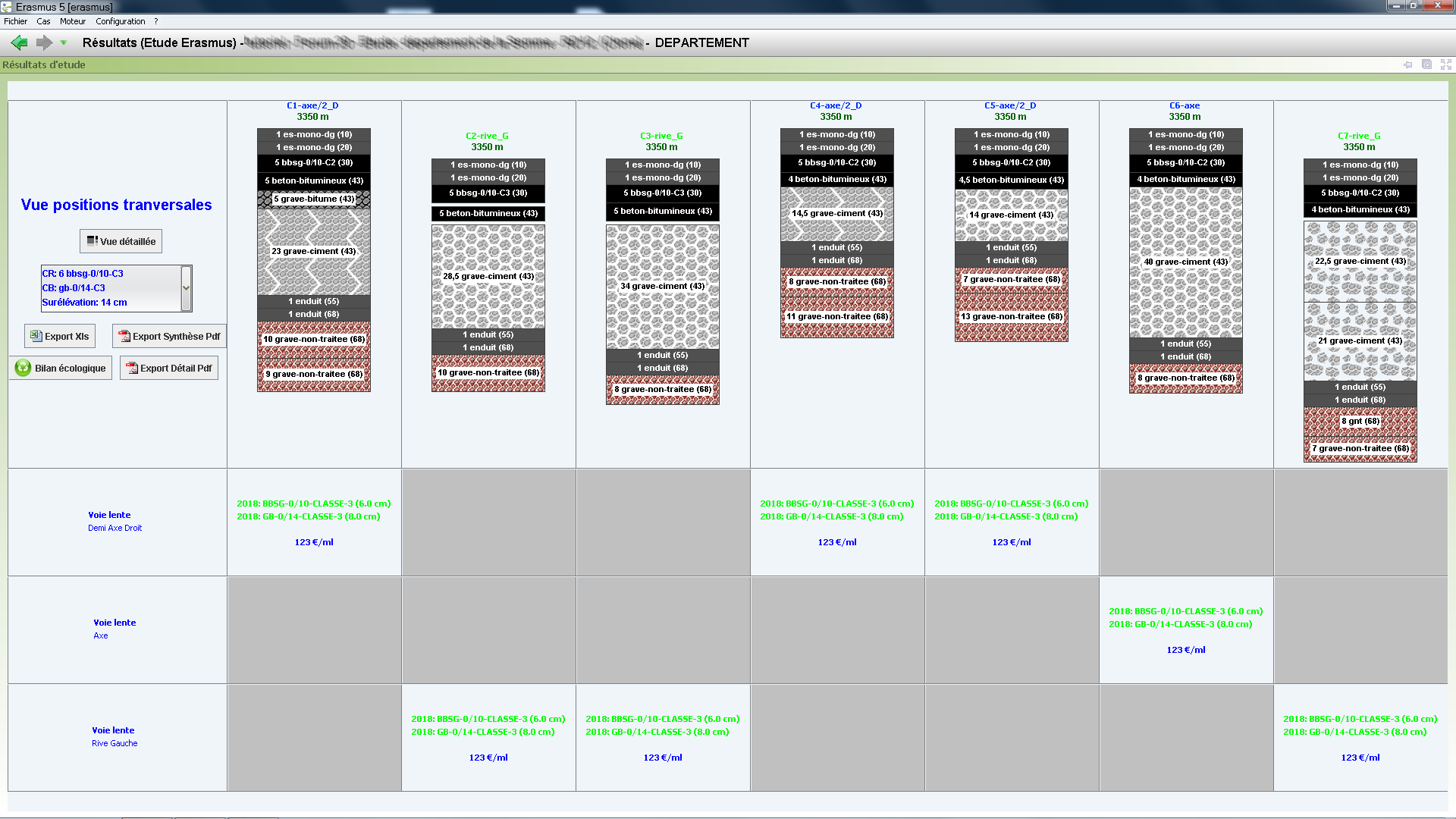 Vue par position transversale (Solution 2)Solution proposéeChoix de la solution : Retraitement à l’émulsion de bitume et BBSGInclure dans le marché de travaux un curage de l’ensemble des fossésUne visite de la section est à programmer pour vérifier l’évolution des dégradations des rives de chausséeAvantages de la solution choisie :Le calcul de la durée de vie est très supérieur au cahier des chargesSolution qui réduit le nombre d’interfaces existantesSolution qui devrait permettre de ne plus revoir apparaître de fissures transversalesSolution  très économe en matériaux d’apportFaibles travaux de remise à niveau des accotementsInconvénients de la solution choisie :Solution à réaliser de mai à début septembreSolution qui nécessite une neutralisation de la zone de travaux et une durée de déviation plus importante (murissement 15 à 20 jours)Attention particulière à porter sur l’APL après retraitement, avant mise en œuvre de la couche de roulementValeur en axeValeur en riveC129/10041/100C271/10086/100C347/10079/100C46/10028/100C539/10057/100C628/10053/100C735/10070/100